Загальноосвітня школа  І-ІІІ ступенів с.Яблунів (опорний заклад)Опис досвіду вчителя початкових класів ТКАЧ ІРИНИ ЄВГЕНІВНИ«Шляхи та умови розвитку компетентностей у  молодших школярів на уроках через впровадження Концепції  НУШ» 2021 р.Сучасне суспільство вимагає виховання самостійних, ініціативних, відповідальних громадян, здатних ефективно взаємодіяти у виконанні соціальних, виробничих і економічних завдань. Виконання цих завдань потребує розвитку особистісних якостей і творчих здібностей людини, умінь самостійно здобувати нові знання та розв'язувати проблеми, орієнтуватися в житті суспільства. Саме ці пріоритети лежать в основі реформування сучасної загальноосвітньої школи, головне завдання якої — підготувати компетентну особистість, здатну знаходити правильні рішення у конкретних навчальних, життєвих, а в майбутньому і професійних ситуаціях. Тому актуальним завданням сучасної школи є реалізація компетентнісного підходу в навчанні, який передбачає спрямованість освітнього процесу на формування і розвиток ключових компетенцій особистості. Результатом такого процесу має бути сформованість загальної компетентності людини, яка включає сукупність ключових компетенцій і є інтегрованою характеристикою особистості.
    Ідея компетентнісного підходу - одна із відповідей на запитання, який результат освіти необхідний особистості, яке вимагає сучасне суспільство. Формування компетентності учня на сьогоднішній день є однією із актуальних проблем освіти і може розглядатися як вихід із проблемної ситуації, що виникла через протиріччя між необхідністю забезпечити якість освіти та неможливістю вирішити цю проблему традиційним шляхом.Компетентність, як нова одиниця виміру освідченості людини, при цьому увага акцентується на результатах навчання, в якості яких розглядається не сума завчених знань, умінь, навичок, а здатність діяти в різноманітних проблемних ситуаціях. Актуальність даного питання і зумовила вибір проблеми "Шляхи та умови розвитку компетентностей у молодших школярів на уроках через упровадження Концепції НУШ ".Основним  завданням учителя на нинішньому етапі є забезпечення виходу кожного учня на рівень базової освіти, розвиток його пізнавальної і творчої активності, формування предметних і самоосвітніх компетентностей учня. Вважаючи особистість пріоритетом педагогічної діяльності, навчаю своїх вихованців не тільки читати, писати, рахувати, а головне - любити і шанувати людей, Батьківщину, поважати старших.Вважаю навчити дітей мислити самостійно і творчо, зробити все, щоб дитячий талант розквітав з перших шкільних років. Щоб учні не тільки засвоювали певну суму знань, а вміли ці знання застосувати практично і проходили школу громадянськості, щоб кращі риси людської душі були притаманні їм протягом усього життя.Мій досвід базується на науково-методичному фундаменті, містить передові педагогічні ідеї, власні знахідки й напрацювання.Підвищуючи свій професіоналізм, намагаюся орієнтуватися в широкому спектрі сучасних інноваційних проектів, ідей, напрямків, використовувати найефективніші освітні технології, впроваджувати новітні педагогічні технології, які гарантують реалізацію творчих здібностей, зв’язного мовлення, розвивають логічне мислення учнів та пізнавальні інтереси школярів.Кожен урок для мене – це урок–відкриття. Спонукаю учнів до відвертих думок, диспутів. Кожна смілива думка – це невеличка перемога, в якій я вбачаю сенс своєї роботи. А якщо на уроці немає байдужих – це головне.Основною метою своєї діяльності вважаю: збудити прагнення учнів до самостійності, підвищити практичну спрямованість навчання, сформувати певний набір знань, формування систем дій, необхідних для пізнавальної діяльності.Для реалізації поставленої мети працюю над підвищенням розумової активності шляхом застосування методу проектів, розвитком творчого мислення, креативного мислення, активізацією пізнавальної діяльності учнів, пошуком оптимальних шляхів зацікавленості учнів до навчання.Особливу увагу приділяю аспектам: розвивати власну особистість, пристосовуючись до викликів та вимог життя; розвитку усного та писемного мовлення учнів; створення в учнів гнучкої системи знань, заохочення їх до самостійної активної діяльності. Використовую технології критичного мислення, поглиблю і урізноманітнюю міжпредметні зв’язки. Засобами сучасних педагогічних технологій формую поле креативності учнів. Розвиваю в учнів історичну свідомість, виховую особистісні риси громадянина України, загальнолюдські духовні ціннісні орієнтації. Розкриваю творчі здібності учнів, повагу до історії та культури українського народу. Впроваджую в практику своєї роботи нові інтерактивні, проектні та інформаційно-комп’ютерні технології. Вчить діяти в екстремальних ситуаціях. Створюю можливості для учнів проявити розумову самостійність і ініціативність; використовую активні методи навчання, проблемні запитань, ситуації і завдання. Для активізації пізнавальної діяльності учнів використовую різні типи уроків: урок–казка, урок-дослідження, урок-диспут, урок-зустріч, урок-подорож, урок-гра. У виборі структури таких уроків орієнтуюся на зміст матеріалу, на рівень підготовки класу, на вікові особливості учнів, на складності матеріалу і на свої можливості як учителя. Поєдную класну і позакласну роботу, створюю сприятливі умови для формування та розвитку ключових, предметних, між предметних компетентностей в моїх учнів Нової української школи. Обов`язково на уроках враховую особливості кожного учня. Тому завдання розробляю так, щоб кожен учень був активним учасником  освітнього процесу, виконував посильні для нього завдання. Але працювати на уроці повинні всі.Стараюся бути творцем своїх уроків. Використання ІКТ, інтернет ресурсів, у навчальний процес дозволяє мені організувати різні форми навчально-пізнавальної діяльності на уроках, зробити активною та цілеспрямованою самостійну роботу учнів. Інформаційні технології роблять процес навчання більш цікавим, таким, що відповідає реаліям сьогоднішнього дня, надаючи потрібну інформацію в потрібний час. На кожному уроці проводжу вирішення проблем і проблемних ситуацій. Цей вид роботи формує соціально - творчу, соціально - активну особистість учня. Вважаю, що оволодіти навчальним предметом - означає навчитися розв’язувати не лише передбачені новим Державним стандартом початкової освіти завдання, а й такі, що потребують певної незалежності мислення, творчих пошуків, оригінальності, винахідливості. Саме для розвитку творчого мислення учнів застосовую різні типи нестандартних завдань, вправи на розвиток уміння висловлювати здогад, припущення, збагачення навчального матеріалу завданнями з логічними навантаженням, використання цікавинок на уроках (завдання інтелектуального самовдосконалення, головоломки, задачі-жарти, ігрові вправи, тематичні загадки, ребуси, кросворди).          Постійно збагачую своїх учнів досвідом мислення, засобами мови, формуванням вміння  аргументувати власні висловлювання, мислити логічно, творчо, критично; підготувати учнів до подальшого життя в суспільстві; сприяти вихованню в дітей людських чеснот, формуванню якостей вихованої та самостійної особистості. Поставлену мету реалізую шляхом створення комфортних умов співпраці, стимулювання асоціативного мислення, емоцій, створення проблемних ситуацій, право на ризик та оригінальність, розвиток критичних суджень, використання міжпредметних зв’язків, навчальну гру,  залучення до національної культури народу, використання традиційних та інноваційних форм та методів діяльності.На своїх уроках практикую активні форми роботи (робота в парах, групах, «асоціативний кущ», «акваріум», «фішбоун», незакінчені речення), що сприяє розвитку пошукової спрямованості мислення, передбачає моделювання життєвих ситуацій, спільне вирішення проблеми на основі формування навичок і вмінь, створення атмосфери співробітництва, взаємодії.Вчу дітей вільно висловлювати свої думки. Цьому сприяє інтерактивна вправа „Мікрофон”, яку використовую майже на всіх уроках, лособливо, на етапі актуалізації знань учнів, так і під час узагальнення навчального матеріалу.  За допомогою цієї вправи на інтегрованих уроках української мови та літературного читання з’ясовую думку учнів щодо прочитаного, перевіряю домашнє завдання, підвожу підсумки уроку. Також вправу «Мікрофон» застосовую з метою повторення вивченого матеріалу, виявлення ставлення дітей щодо доцільності вивчення поданого матеріалу.Найчастіше на уроках математики для інтенсивної перевірки знань учнів використовую інтерактивну технологію „Карусель”. А також на ранкових зустрічах, перервах з метою виявлення вміння говорити один одному компліменти, слова ввічливості.Інтерактивна вправа „Обери позицію” використовую на уроках „Я досліджую світ». На уроках читання, української мови часто використовую „Сенкан”, „Гронування”, „Кубування”, „Діаграму Вена”. Також використовую „Прес-конференцію”, „Мозковий штурм”, „Інтерв’ю”. Знайомі моїм учням і такі методи кооперативного навчання: „Обговорення проблеми в загальному колі”, „Незакінчені речення”, „Метод ПРЕС”, „Навчаючи – вчуся” („Кожен навчає кожного”, „Броунівський рух”), „Навчальні пари” („Змійка”, „Ескалатор”), „Два-чотири-усі разом” („Снігова куля”), „Ротаційні (змінювані) трійки”, ”Ажурна пилка”, „Акваріум”, „Коло ідей”.   Навчальний процес стараюся зробити осмисленим, творчим, активізувати пізнавальну діяльність учнів. На уроці створюю умови, при яких у школярів найбільш раціонально і продуктивно розвивається мислення.Намагаюся розвивати дитину в цілому як особистість, навчаю її працювати творчо, вести пошукову роботу, думати і висловлювати свої думки, обґрунтовувати міркування і в цьому мені допомагають сучасні педагогічні технології. У своїх висловлюваннях учні використовують такі вирази: «Я вважаю...», «На мою думку...», «Я гадаю...», «На мій погляд...», «Я припускаю...», „Я не впевнений, але мені здається...", «Подумавши, я прийшов до висновку...».Не залишаю поза увагою і хвилину відпочинку, яка, має бути звичайною руханкою під музику та прийоми створення психологічного настрою: знайомство, побажання, самопрезентація. дерево, ваші враження, створи власний портрет, твій девіз, рефлексія. Для того, щоб зробити рефлексію привабливішою, використовую презентації з героями, які показують різні рухи учням. Незамінними також є руханки, фізкультхвилинки для очей, пальчикова гімнастика.Творчі завдання викликають в учнів велику зацікавленість. Тільки цікавість породжує бажання пізнати світ і самого себе.З метою розвитку творчих здібностей кожної дитини застосовувати пізнавальні (творчі) завдання. Такі завдання мають складати систему, яка дасть змогу сформувати і розвинути все розмаїття інтелектуальної й творчої діяльності учнів та забезпечити перехід від репродуктивних, формально-логічних дій до творчих. Я пам'ятаю, що творчі здібності забезпечують швидке набуття знань та умінь, закріплення й ефективне застосування їх на практиці. На уроках я намагаюсь розвивати творчі здібності учнів на основі спеціально розроблених логічно-пошукових завдань, вводжу раціональні прийоми, спрямовані на організацію діяльності учнів.Підбираю завдання, розраховані на пошукову діяльність учнів, як неординарний, нетрадиційний підхід і творче застосування набутих на уроках знань та вмінь.Систематичне використання цих завдань в освітньому процесі допомагає розвинути в усіх учнів гнучкість мислення, навчити кожну дитину логічно розмірковувати, нестандартно підходити до розв'язання проблем, не заучувати, а думати, самостійно аналізувати, узагальнювати, знаходити оригінальні висновки.В своїй роботі постійно поєдную групову  та індивідуальну форми роботи з дітьми. При організації групової роботи пам’ятаю, що особливо цінним в цій формі організації навчання є те, що учні мають можливість брати на себе ролі, а саме: експертів, співрозмовників, мислителів, партнерів, друзів тощо. Організоване таким чином навчання дає можливість учням вчитись доводити твердження, відстоювати думку, набувати досвіду спілкування, розвивати творчі здібності, формувати свою особистість.Важливе місце в моїй педагогічній діяльності займає використання компетентнісних завдань. У 3 класі Нової української школи працюю за типовою освітньою програмою, розробленою під керівництвом Шияна Р.Б. у результаті інтегративних зв’язків у дитини створюється певний «конгломерат» знань, який збільшує свою вагу не в наслідок надмірного накопичення інформації, а шляхом синтезу поглядів, позицій, навіть почуттів.Додаток. 1Участь у методичних заходах на Всеукраїнському , обласному, районному рівнях.Нагороджена грамотамиКопичинецька ОТГ « Початкові класи, 3 клас»КонференціїОнлайн курси EDERA                                                        Онлайн курсиМарафониІнтерактивна школа творчого вчителяВебінариТренінгахДодаток. 2 Участь у конкурсах  на Всеукраїнському , обласному, районному рівняхМіжнародному   конкурсі з української мови імені Петра Яцика.ОлімпіадахМіжнародного природничого інтерактивного конкурсу «Колосок».ФЛЕШМОБАХ ТА ПРОЄКТАХ, ЧЕЛЕНДЖАХДодаток. 3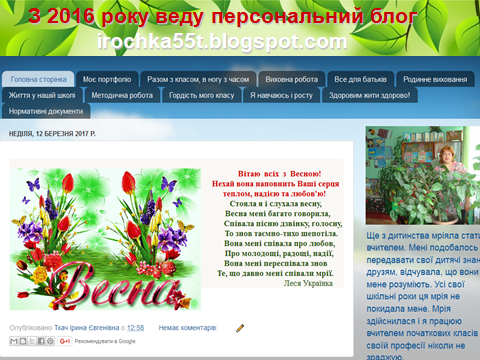 Участь у Всеукраїнській педагогічній пресі. Власні публікацій в мережі InternetПодяки та грамотиВСЕОСВІТА Назва документа Зміст (за що нагороджено)Ким видано, назва закладу від, якого отримали нагороду.Дата отримання Подяка За сумлінну працю, високий рівень професійної майстерності у реалізації Концепції Нової української школи.Гусятинська районна рада та Гусятинська районна адміністрація Жовтень 2018  Грамота  Лауреат І туру всеукраїнського конкурсу « Учитель року – 2020» в номінації « Початкова освіта»Відділ освіти, культури, сім’ї, молоді та спорту Копичинецької ОТГ04.12.2019р.ГрамотаЗа сумлінну працю, високий професіоналізм та вагомий внесок у розвиток дитячої обдарованості.Відділ освіти, культури, сім’ї, молоді та спорту Копичинецької ОТГЖовтень2020Назва заходу                              Тема заходуДата проведення  Конкурс І етап всеукраїнського конкурсу "Учитель року-2020" у номінації "Початкова освіта"Копичинецька ОТГ27.11.2019Обласний семінар« Нова українська школа – умови модернізацї та іновації»ТОКІППО28.02. 2020Семінар- практикум« Оцінювання навчання – оцінювання для навчання. Щоденник успіху»ТОКІППО13.11.2020р.Семінар «Організація якісного освітнього процесу  в початковій школі із використанням інноваційних електронних освітніх ресірсівТОКІППО19. 11.2020рКруглий стіл «Соціально-комунікативний розвиток особистості сучасного учня початкової школи».ТОКІППО20.11.2020Онлайн практикум"Aктуальні питання організації освітнього середовища в 3 класі НУШТОКІППО17.12.2020Зустрічонлайн-зустріч з авторами підручників 4 класу для вчителів 3-х класів (Большакова І.О., Скворцова С.О.)ТОКІППО15.01. 2021Назва  документа Зміст (за що нагороджено)                                Тема  конференціїКим видано, назва закладу від, якого отримали нагороду.Дата отримання Сертифікат Регіональна конференція для шкільних педагогів афілійований міні-EdCampVelykiGaji «Інтеграція, емпатія, командна робота в НУШ»с. Великі Гаї. Тернопіль.28.03.2019СертифікатІІ Міжнародна науково-практична конференція «Розвиток професійної майстерності педагога в умовах нової соціокультурної реальності»ТОКІППО11-12 квітня 2019Диплом«Особливості сучасного освітнього середовища. Онлайн інструменти та ресурси викладача. НУШ»Міністерство освіти і науки України  ATMSHUB27.07.2020СертифікатВсеукраїнська науково-практична онлайн конференція «Сучасні підходи до організації виховної роботи в закладах освіти»м. Київ, УкраїнаТОВ « Всеосвіта»03.12.2020ДипломВсеукраїнська науково онлайн конференція «Педагог майбутнього. Практичні навички.»Міністерство освіти і наукиРУХ / освіта13.08.2020СертифікатВсеукраїнська онлайн конференція «РЕЗУЛЬТАТИВНА ПОЧАТКОВА ОСВІТА»Інститут педагогіки Національної академії педагогічних наук України cпільно з Видавничим домом "Освіта"12.01.2021Назва  документа Зміст (за що нагороджено)                                Тема  курсуКим видано, назва закладу від, якого отримали нагороду.Дата отриманняСертифікатОнлайн-курс для вчителів початкової школи»Міністерство освіти і науки України  EdEra05.06.2018Сертифікат« Участь батьків у організації інклюзивного навчання»Міністерство освіти і науки України  EdEra05.01.2020Сертифікат«Академічна доброчесність»Міністерство освіти і науки України  EdEra05.01.2020Сертифікат«Домедична допомога»Міністерство освіти і науки України  EdEra12.01.2020Сертифікат«Робота вчителів початкових класів з дітьми з особливими освітніми потребами»Міністерство освіти і науки України  EdEra12.01.2020Сертифікат«Права людини в освітньомупросторі»Міністерство освіти і науки України  EdEra12.01.2020Сертифікат«Недискримінаційнийпідхід у навчанні»Міністерство освіти і науки України  EdEra12.01.2020СертифікатБери й роби. Змішане та дистанційне навчанняМіністерство освіти і науки України  EdEraСертифікатОнлайн-курс для вчителів та керівників шкіл про дистанційне навчанняМіністерство освіти і науки України  EdEraСертифікатBR101 Бери й робиEDERA_OSVITORIA_LENOVOСертифікат Протидія та попередження боулінгу ( цькуванню) в закладах освітиPrometheus25.01.2021 Назва  документа Зміст (за що нагороджено)Тема  заходуКим видано, назва закладу від, якого отримали нагороду.Дата отриманняСертифікат Учасник авторського майстер-класу С.О.Скворчової за темою «Нова українська школа: реалізація  ідей у навчанні математики. Видавництво РАНОКТернопіль10. 05. 2020 Сертифікат«Формування професійної компетентності педагога Нової української школи»Видавничий дім « Основа»28.02.2020СертифікатЛітня Академія ClasstimeЛітня Академія м. Київ26.08.2020№ н/з Назва  документаЗміст (за що нагороджено)Тема  заходуКим видано, назва закладу від, якого отримали нагороду.Дата отримання Сертифікат Всеукраїнський освітній онлайн-марафон з підвищення кваліфікації «Траєкторія розвитку сучасного педагога»м. Київ, УкраїнаТОВ « Всеосвіта»21.08.2020Почесне звання АМБАСАДОРЗа користування платформою для дистанційного навчання, саморозвитку, натхнення й мотивації.м. Київ, УкраїнаТОВ « Всеосвіта»№ н/з Назва  документа Зміст (за що нагороджено)Тема  заходуКим видано, назва закладу від, якого отримали нагороду.Дата отримання СертифікатКомп’ютерна підтримка викладання «Я ДС» у  2 класіМетодика формування в першокласників суті арифметичних дій додавання та відніманняОсобливості втілення внутрішньо-міжпредметної інтеграції на уроках Навчання грамоти 1 класМетодика формування обчислювальних навичок додавання і віднімання з переходом через розряд в межах 20Особливості формування читацької компетентності здобувачів початкової освіти шляхом інтеграції мови та літературного читання 2 класДослідницька лабораторія у вашому класі: перший крок учнів до пізнання світуУрок інтегрованого курсу «Українська  мова 2 клас». Особливості планування і проведенняУрок інтегрованого курсу «ЯДС 2 клас». Особливості планування і проведенняТВО Видавництво ранокІнтерактивна школа творчого вчителяПочаткова школа2019-2020Осіння сесія Назва  документа Зміст (за що нагороджено)                                Тема  заходу Ким видано, назва закладу від, якого отримали нагороду.Дата отримання СертифікатВебінар дистанційно «Підвищення рівня цифрової грамотності педагогічних працівників. Можливості платформи «Всеосвіта» для дистанційного навчання»ТОВ «Всеосвіта»27.05.2020СертифікатВебінар дистанційно «Читання на канікулах. Як заохотити дітей»Школа ThinkGlobal.29.05.2020СертифікатВебінар «Як заохотити дитину до навчання?» з Наталією КовальТОВ Видавництво «Ранок»01.03.2018р.СертифікатВебінар «Лайфаки: як зробити процес читання цікавим для дітей» з Сергієм ЛоскотомТОВ Видавництво «Ранок»28.02.2018Свідоцтво Вебінар «Інтерактивні технології в освіті : залучаємо учнів у процесі навчання за допомоюінтернет-сервісів»ТОВ «Освітній проект «На Урок» 25.03.2018№ н/з Назва  документаЗміст (за що нагороджено)Ким видано, назва закладу від, якого отримали нагороду.Дата отримання Сертифікат « Особливості сучасного освітнього середовища. Онлайн інструменти та ресурси викладача. НУШ. « Особливості оцінювання в НУШ.»Міністерство освіти і науки України  ATMSHUB23-24.07.2020Сертифікат« Особливості сучасного освітнього середовища. Онлайн інструменти та ресурси викладача. НУШ. « Нова Українська Школа в умовах дистанційного навчання.»Міністерство освіти і науки України  ATMSHUB27.07.2020 КласПрізвище та ім’я учениці Назва закладу проведення конкурсу  Дата           4Мостова Катерина Русланівна І місце Гусятин5 місце м. Тернопіль2017-2018 р. Назва  документаЗміст (за що нагороджено)Ким видано, назва закладу від, якого отримали нагороду.Дата отримання Диплом  І місцеВсеукраїнська олімпіада «Всеосвіта Осінь-2020» українська мова 1 класм. Київ, УкраїнаТОВ « Всеосвіта»06.11.2020ДипломІІ місцеВсеукраїнська олімпіада «Всеосвіта Осінь-2020» українська мова 2 класм. Київ, УкраїнаТОВ « Всеосвіта»06.11.2020ДипломІІ місцеВсеукраїнська олімпіада «Всеосвіта Осінь-2020» українська мова 3 класм. Київ, УкраїнаТОВ « Всеосвіта»06.11.2020ДипломІІІ місцеВсеукраїнська олімпіада «Всеосвіта Осінь-2020» українська мова 4 класм. Київ, УкраїнаТОВ « Всеосвіта»06.11.2020ДипломІІІ місцеВсеукраїнська олімпіада «Всеосвіта Зима-2020-2021» українська мова 1 класм. Київ, УкраїнаТОВ « Всеосвіта»07.01.2021ДипломІ місцеВсеукраїнська олімпіада «Всеосвіта Зима-2020-2021» українська мова 2 класм. Київ, УкраїнаТОВ « Всеосвіта»07.01.2021Назва документаЗміст (за що нагороджено)Ким видано, назва закладу від, якого отримали нагороду.Число та рік отриманняПодяка Координатору у школі Міжнародного природничого інтерактивного конкурсу «Колосок».  За багаторічну співпрацю природничого журнал для дітей «Колосок» та газети «Колосочок»Міністерство освіти і науки України ЛМГО «Львівський інститут освіти25.11.2019Сертифікат Сертифікат активного 4 класуЛМГО «Львівський інститут освіти25.11.2019ПодякаКоординатору у школі за належну організацію Міжнародного природничого інтерактивного конкурсу «Колосок». У2019-2020 та 2020-2021р.ЛМГО «Львівський інститут освітиСертифікат« Колосок для всіх» Срібний колосок25.04. 2020Сертифікат« Колосок моя сім’я» учасник16.05.2020Сертифікат« Про все на світі» Золотий колосок13.06.2020Сертифікат« Колосок моя сім’я» Золотий колосок18.07.2020 Назва  документаЗміст (за що нагороджено)Ким видано, назва закладу від, якого отримали нагороду.Дата отримання Сертифікат Всеукраїнського проекту «Бровко та Мурчик-мої  улюблені герої» . Читати це круто! «MaisterniaKazokO. Zimba» Лвів17.12.2019СертифікатІІ Флешмобу креативних освітніх ідей «Вікно у зиму» Дитячий журнал «Смайлик»Грудень 2019Подяка За організацію ІІ Флешмобу креативних освітніх ідей «Вікно у зиму» у своєму дитячому колективіГрамотаЗа чудову організацію, добрі слова та правильну мотивацію дітей у засвоєнні правил гігієни, а також участь у противірусному челенджі#здоровотанцюю.Unicef USAID21.01.2021Назва  документа                     Тема уроків, заходів,Назва порталу , в якому опублікований  матеріалДата публікації Сертифікат Екскурсія для 1 класу« Хто в лісі живе, що в лісі росте»Методичний портал22.02.2018СертифікатЕкскурсія з природознавства «Спостереження за рослинами і тваринами мого села» SUPER.UROK.UA20.02.2018.СертифікатВиховний захід «Різдвяна коляда нам світлу радість принесла»naurok27.01.2018СертифікатВиховний захід « Люби, шануй, оберігай!                                Усе, що зветься Україна»naurok01.02.2018СертифікатПроєкт «Охороняй і бережи пташину, піклуйся про неї і допоможи їй у важку хвилину»naurok10.02.2018СертифікатПроєкт Захисти ялинку « Як захистити зелених красунь від бездумного знищення?»naurok20.02.2018СертифікатГодина спілкування «Подорож у світ добра і краси»naurok17.03.2018СертифікатРутини уроку для першачківnaurok28.03.2018СВІДОЦТВОУрок дослідження « Якою буває вода. Що може вода?»ТОВ «Всеосвіта»02.03.2018СВІДОЦТВОУрок - подорож «Сонце. Чому бувають літо, осінь, зима, весна»ТОВ «Всеосвіта»02.03.2018СВІДОЦТВОКвест для 1 класу «Свято букваря»ТОВ «Всеосвіта»04.03.2018СВІДОЦТВОГодина спілкування. Хресна дорога.ТОВ «Всеосвіта»04.03.2018СВІДОЦТВОУрок – екскурсія «Повітря»ТОВ «Всеосвіта»04.03.2018СВІДОЦТВОФрагмент усного журналу «Невмируще диво Яблунівського рушника»ТОВ «Всеосвіта»21.03.2018СВІДОЦТВОБатьківські збори. Дискусія «Виховання у дітей любові до природи»ТОВ «Всеосвіта»27.03.2018СВІДОЦТВОЕкскурсія до сільської бібліотеки. «Мандрівка до Книжкового царства»ТОВ «Всеосвіта»21.03.2018СВІДОЦТВОЗаповіді для батьків «Будьте самі людиною і дитиною, щоб навчити дитину!»ТОВ «Всеосвіта»27.03.2018СВІДОЦТВОІнтегрований урок математики та інформатики « Подорожуємо з колобком»ТОВ «Всеосвіта»27.03.2018СВІДОЦТВОВиховний захід « Сім кольорів щастя» ТОВ «Всеосвіта»29.05.2020СВІДОЦТВОПрезентація «Моє село Яблунів»ТОВ «Всеосвіта»07.01.2021СВІДОЦТВОВиховний захід «Чарівний світ казки відкриває перед нами книга.»ТОВ «Всеосвіта»13.01.2021 Назва  документа Зміст (за що нагороджено)Дата отримання ПОДЯКА За вагомий внесок у розвиток онлайн бібліотеки методичних матеріалів для вчителів04.03.2018ГРАМОТАЗа активне використання інформаційно-комунікаційних технологій у педагогічній роботі27.03.2018ГРАМОТАЗа високий професіоналізм, виявлений у процесі створення та розвитку власної інформаційної сторінки в рамках проєкту «Всеосвіта»23.03.2020ГРАМОТАЗа активну участь в роботі, спрямований на підвищення якості освіти спільно з проєктом «Всеосвіта»26.03.2020